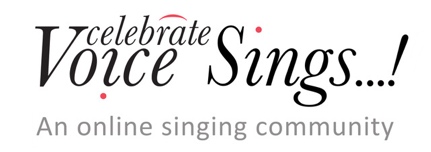 Valentine’s Lock-in!Sunday 14th February, 7.30pmHosted by: Lynsey Docherty & Philip SmithGuest artist: Costa LatsosTonight from West Side Story by L. BernsteinTonight, tonight,
Won't be just any night,
Tonight there will be no morning star.
Tonight, tonight, 
I'll see my love tonight!
And for us, stars will stop where they are.Today The minutes seem like hours,
The hours go so slowly,
And still the sky is light.
Oh moon, grow bright,
And make this endless day endless nightI Can’t Help Falling in Love With You Elvis Presley by Peretti/ CreatoreWise men say
Only fools rush in
But I can't help falling in love with you
Shall I stay?
Would it be a sin
If I can't help falling in love with you?Like a river flows
Surely to the sea
Darling, so it goes
Some things are meant to beTake my hand
Take my whole life too
For I can't help falling in love with youLike a river flows
Surely to the sea
Darling, so it goes
Some things are meant to beTake my hand
Take my whole life too
For I can't help falling in love with you
For I can't help falling in love with youCheek to Cheek – Words and Music by Irving Berlin
Heaven, I'm in Heaven,
And my heart beats so that I can hardly speak;
And I seem to find the happiness I seek
When we're out together dancing, cheek to cheek.
Heaven, I'm in Heaven,
And the cares that hang around me thro' the week
Seem to vanish like a gambler's lucky streak
When we're out together dancing, cheek to cheek.
Oh! I love to climb a mountain,
And to reach the highest peak,
But it doesn't thrill me half as much
As dancing cheek to cheek.
Oh! I love to go out fishing
In a river or a creek,
But I don't enjoy it half as much
As dancing cheek to cheek.
Dance with me
I want my arm about you;
The charm about you
Will carry me thro' to Heaven
I'm in Heaven,
And my heart beats so that I can hardly speak;
And I seem to find the happiness I seek
When we're out together dancing cheek to cheekBe My Love from The Toast of New Orleans by Sammy Cahn / Nicholas Brodszky Be my love, for no one else can end this yearning
This need that you and you alone create
Just fill my arms the way you've filled my dreams
The dreams that you inspire with every sweet desireBe my love and with your kisses set me burning
One kiss is all that I need to seal my fate
And, hand-in-hand, we'll find love's promised land
There'll be no one but you for me, eternally
If you will be my loveAll I Ask Of You from Phantom of the Opera
by Andrew Lloyd Webber, Lyrics by Charles Hart and Richard StilgoeRAOUL
No more talk of darkness
Forget these wide-eyed fears
I'm here, nothing can harm you
My words will warm and calm you
Let me be your freedom
Let daylight dry your tears
I'm here, with you, beside you
To guard you and to guide you

CHRISTINE
Say you'll love me every waking moment
Turn my head with talk of summertime
Say you need me with you now and always
Promise me that all you say is true
That's all I ask of you

RAOUL
Let me be your shelter
Let me be your light
You're safe, no one will find you
Your fears are far behind you

CHRISTINE
All I want is freedom
A world with no more night
And you, always beside me
To hold me and to hide me
RAOUL
Then say you'll share with me one love, one lifetime
Let me lead you from your solitude
Say you need me with you, here beside you
Anywhere you go, let me go too
Christine, that's all I ask of you

CHRISTINE
Say you'll share with me one love, one lifetime
Say the word and I will follow you

BOTH
Share each day with me, each night, each morning

CHRISTINE
Say you love me

RAOUL
You know I do

BOTH
Love me, that's all I ask of youAnywhere you go, let me go too;
Love me, that's all I ask of you If I Loved You from Carousel by Rogers & HammersteinWhen I worked at the mill, Weavin’ at the loomI’d gaze absent minded at the roofAnd half the time the shutterr’d get tangl’d in the webAnd the warp’d get mixed with the woofIf I loved youBut somehow I can see
Just exactly how I'd beIf I loved you,
Time and again I would try to say
All I'd want you to know.
If I loved you,
Words wouldn't come in an easy way
Round in circles I'd go!
Longin' to tell you,
But afraid and shy,
I'd let my golden chances pass me by!
Soon you'd leave me,
Off you would go in the mist of day,
Never, never to know how I loved you
If I loved you.Fly Me To The Moon (In Other Words) – Words and Music Bart HowardFly me to the moon
Let me play among the stars
Let me see what spring is like
On a-Jupiter and Mars

In other words: hold my hand
In other words: darling kiss me

Fill my heart with song
And let me sing for ever more
You are all I long for
All I worship and adore

In other words: please, be true
In other words: I love you
Softly as in a Morning Sunrise from The New Moon by Sigmund Romberg and Oscar Hammerstein II Softly as in a mornin' sunrise
The light of love comes stealing
Into a newborn dayFlamin' with all the glow of sunrise
A burning kiss is sealing
The vow that all betrayFor the passions that thrill love
Lift you high to heaven
Are the passions that kill love
And lead ya down to hell
Same old story ...Softly as in an evenin' sunset
The light that gave you glory
Will take it all awayGrease Megamix  by Jim Jacobs and Warren CaseyWhy this car is automatic
It's systematic
It's hydromatic
Why it's Greased Lightnin'! (Greased Lightnin')I got chills.
They're multiplyin'.
And I'm losin' control.
'Cause the power
You're suplyin',
It's electrifyin'!You better shape up,
'Cause I need a man
And my heart is set on you.
You better shape up;
You better understand
To my heart I must be true.Nothin' left, nothin' left for me to do.You're the one that I want.
You, oo, oo, honey.
The one that I want.
You, oo, oo, honey.
The one that I want
You, oo, oo
Are what I need.
Oh, yes indeed.I’ll have me overhead lifters And four barrel quads oh yeah (Keep talking whoa keep talking) A fuel injection cutoff and chrome plated rods oh yeah (I'll get the money oh I’ll get the money) With a four speed on the floor they'll be waiting at the door Ya know without a doubt I’ll be really makin’ out in Greased Lightnin’(Go, go, go, go, go, go, go, go, go, go)Go Greased Lightnin’ you're burning up the quarter mile (Greased lightnin’ go greased lightnin’)Go greased lightnin’ you're coasting through the heat lap trial (Greased ‘lightnin’ go greased lightnin’) You are supreme the chicks'll dream ‘bout greased lightnin’ (Go, go, go, go, go, go, go, go, go, go)I’ll have me purple French taillights and thirty inch fins, oh yeah! (Oooo)A palomino dashboard and dual muffler twins, oh yeah!(Oooo) 
With new pistons, plugs and shocks, she could beat the super stocks,Ya know that I ain’t braggin’, she’s a real dragon wagon, my greased Lightin’Summer loving had me a blast
Summer loving happened so fast
I met a girl crazy for me
Met a boy cute as can beSummer days drifting away
To, oh, oh, the summer nightsWell-a well-a well-a, huh
Tell me more, tell me more
Did you get very far?
Tell me more, tell me more
Like does he have a car?She swam by me, she got a cramp
He ran by me, got my suit damp
I saved her life, she nearly drowned
He showed off, splashing aroundSummer sun, something's begun
But, oh, oh, the summer nightsWell-a well-a well-a huh
Tell me more, tell me more
Was it love at first sight?
Tell me more, tell me more
Did she put a fight?It turned colder, that's where it ends
So I told her we'd still be friends
Then we made our true love vow
Wonder what she's doing nowSummer dreams ripped at the seams
But, oh, those summer nights
Tell me more, tell me moreAnnie’s Song by John DenverYou fill up my senses
Like a night in a forest
Like the mountains in springtime
Like a walk in the rain
Like a storm in the desert
Like a sleepy blue ocean
You fill up my senses
Come fill me againCome, let me love you
Let me give my life to you
Let me drown in your laughter
Let me die in your arms
Let me lay down beside you
Let me always be with you
Come, let me love you
Come love me againLet me give my life to you
Come, let me love you
Come love me againThat’s Amore – Words Jack Brooks; Music Harry Warren
(In Napoli where love is king
When boy meets girl here's what they say)

When the moon hits your eye like a big pizza pie
That's amore
When the world seems to shine like you've had too much wine
That's amore
Bells will ring ting-a-ling-a-ling, ting-a-ling-a-ling
And you'll sing "Vita bella"
Hearts will play tippy-tippy-tay, tippy-tippy-tay
Like a gay tarantella

When the stars make you drool just like a pasta e fasule
That's amore
When you dance down the street with a cloud at your feet
You're in love
When you walk in a dream but you know you're not dreaming, signore
Scusa mi, but you see, back in old Napoli
That's amore

When the moon hits your eye like a big pizza pie
That's amore (That's amore)
When the world seems to shine like you've had too much wine
That's amore (That's amore)
Bells will ring ting-a-ling-a-ling, ting-a-ling-a-ling
And you'll sing "Vita bella" (Vita bell—Vita bella)
Hearts will play tippy-tippy-tay, tippy-tippy-tay
Like a gay tarantella (lucky fella)

When the stars make you drool just like a pasta e fasule
That's amore (That's amore)
When you dance down the street with a cloud at your feet
You're in love
When you walk in a dream but you know you're not dreaming, signore
Scusa mi, but you see, back in old Napoli
That's amore (amore)
That's amore Core 'ngrato by Salvatore Cardillo Catarì, Catarì, pecchè me dici
sti parole amare; pecchè me parle 
e 'o core me turmiente, Catarì?
Nun te scurdà ca t'aggio date 'o core,
Catarì, nun te scurdà!
Catarì, Catarì, che vene 
a dicere stu parlà ca me dà spaseme?Tu nun'nce pienze a stu dulore mio,
tu nun'nce pienze, tu nun te ne cure.
Core, core 'ngrato, t'aie pigliato 'a vita mia,
tutt'è passato e nun'nce pienze cchiù!
(Translation):Catarina, Catarina, why do say 
such bitter words; Why do you speak
and torment my heart, Catarina? 
Do not forget I gave you my heart,
Catarina do not forget! 
Catarina, Catarina, what meaning 
Do your words hold,
Words that leave me shuddering? 

You do not think of the pain I feel,
You do not think, You do not care. 
Ungrateful, ungrateful heart
You have taken my life,
All has passed
And I am in your thoughts no more! La ci darem la mano From Don Giovanni by W A MozartDON GIOVANNI:
La ci darem la mano,
La mi dirai di sì:
Vedi, non è lontano,
Partiam, ben mio, da qui.
ZERLINA:
Vorrei e non vorrei,
Mi trema un poco il cor,
Felice, è ver, sarei,
Ma può burlarmi ancor!
DON GIOVANNI:
Vieni, mio bel diletto!
ZERLINA:
Mi fa pietà Masetto.
DON GIOVANNI:
Io cangierò tua sorte.
ZERLINA:
Presto non son più forte.......
DON GIOVANNI:
Vieni, vieni!!
La ci darem la mano…
BOTH:
Andiam, andiam, mio bene,
a ristorar le pene
D’un innocente amor.Andiam, andiam, mio bene,
a ristorar le pene
D’un innocente amor.(Translation) DON GIOVANNI:
There I'll give you my hand,
There you'll say yes:
See, it is not far,
my love, let's leave from here.
ZERLINA:
Should I or shouldn't I,
my heart trembles at the thought,
it's true, I would be happy,
I can still have fun!
DON GIOVANNI:
Come, my beloved beautiful!
ZERLINA:
It makes me pity Masetto.
DON GIOVANNI:
I will change your fate.
ZERLINA:
Soon ... I am no longer strong enough to resist.
Let us go!
BOTH:
Let us go!Come, come, my darling,
to restore our pleasure
of an innocent love.Deh, vieni alla finestra From Don Giovanni by W A MozartDeh, vieni alla finestra
O mio tesoro
Deh, vieni a consolar
Il pianto mio
Se neghi a me di dar
Qualche ristoro
Davanti agli occhi tuoiMorir vogl'io.
Tu ch'hai la bocca dolce
Più che il miele
Tu che il zucchero porti
In mezzo al core
Non esser, gioia mia
Con me crudele
Lasciati almen veder
Mio bell'amore!(Translation)Hey, come to the windowO my beloved,Hey come and consoleMy weeping.If you refuse to give meSome comfortBefore your very eyesI would want to die!You have a mouth so sweetEven more than honeyYou, who carry sugarIn the core of your heart.Do not, my delight, beCruel with me.At least let yourself be seenMy beautiful love!Dein ist meine ganzes Herz from The Land of Smiles (German: Das Land des Lächelns) by Franz Lehár.Dein ist mein ganzes Herz!
Wo du nicht bist, kann ich nicht sein.
So, wie die Blume welkt,
wenn sie nicht küsst der Sonnenschein!
Dein ist mein schönstes Lied,
weil es allein aus der Liebe erblüht.
Sag mir noch einmal, mein einzig Lieb,
oh sag noch einmal mir:
Ich hab dich lieb!
 Wohin ich immer gehe,ich fühle deine Nähe.
Ich möchte deinen Atem trinken
und betend dir zu Füssen sinken,
dir, dir allein! Wie wunderbar
ist dein leuchtendes Haar!
Traumschön und sehnsuchtsbang
ist dein strahlender Blick.
Hör ich der Stimme Klang,
ist es so wie Musik.
(Translation):
All of my heart is yours
Where you are not, I cannot be.
Just like a flower withers
If it's not kissed by the sunshine!
Yours is my finest song
Because it blossoms from love alone.
Tell me one more time, my only love,
Oh, one more time say to me:
"I love you!"Wherever I may go,
I feel your presence.
I want to drink your breath
And fall to your feet praying
Just for you alone! How wonderful
Is your brilliant hair!
Beautiful like a dream and anxiously wistful
Is the bright glance of your eyes.
When I hear your voice
It sounds like music to me.Can You Feel the Love Tonight by Elton John
There's a calm surrender
To the rush of day
When the heat of a rolling wind
Can be turned away
An enchanted moment
And it sees me through
It's enough for this restless warrior
Just to be with youAnd can you feel the love tonight?
It is where we are
It's enough for this wide-eyed wanderer
That we got this far
And can you feel the love tonight
How it's laid to rest?
It's enough to make kings and vagabondsBelieve the very bestThere's a time for everyone
If they only learn
That the twisting kaleidoscope
Moves us all in turn
There's a rhyme and reasonTo the wild outdoors
When the heart of this star-crossed voyagerBeats in time with yours
And can you feel the love tonight?
It is where we are
It's enough for this wide-eyed wanderer
That we got this far
And can you feel the love tonight
How it's laid to rest?
It's enough to make kings and vagabonds
Believe the very best
It's enough to make kings and vagabonds
Believe the very bestLove is an Open Door from Frozen by Jennifer LeeOkay, can I just, say something crazy?I love crazy!All my life has been a series of doors in my face
And then suddenly I bump into you
I was thinking the same thing! 'Cause like
I've been searching my whole life to find my own place
And maybe it's the party talking or the chocolate fondueBut with youI found my place
I see your faceAnd it's nothing like I've ever known before!
Love is an open door!With you!
Love is an open doorI mean it's crazy
What?We finish each other's
Sandwiches!That's what I was gonna say!I've never met someoneWho thinks so much like me!
Jinx! Jinx again!
Our mental synchronization
Can have but one explanationYou
And I
Were
JustMeant to be!Say goodbye
Say goodbyeTo the pain of the past
We don't have to feel it anymore!Love is an open door!
Love is an open door!
Life can be so much more!With you!
Love is an open door!Can I say something crazy?-
Will you marry me?Can I say something even crazier? Yes!